Dodavatel:Arkance Systems CZ s.r.o.Líbalova 2348/114900 Praha 41526197081číslo objednávky	NIPEZ	ID	v Olomouci0018/1/2023	48321100-5	MUOLX001TEWI	05.01.2023Objednávka: Licence AutoCAD - prodloužení 3 rokyBANKOVNÍ SPOJENÍ:x Číslo účtux (SWIFT): xIBAN: x xIČ: 75079950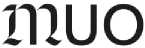 MUZEUM UMĚNÍ OLOMOUCstátní příspěvkováorganizaceDenisova 47, 771 11 Olomoucxxxxzwww.muo.czDle Vaší nabídky č. ESTCSC12799 u Vás objednáváme prodloužení pronájmu licencí na 3 roky pro produkt AutoCAD LT v počtu 3 ks licencí.(AutoCAD LT Commercial Single-user 3-Year Subscription RenewalProdloužení tríletého pronájmu, kontrakt c.110001574117 do 23.2.2026CS+LT (CAD Studio Plus pro CAD LT): technická podpora,bonus aplikace (http://www.cadstudio.cz/ltbonus),knihovny, VIP prístup na Helpdesk)Předpokládaná hodnota: 105 525,00 KčDěkujiMgr. Ondřej Zatloukalředitel Muzea umění OlomoucNa fakturu prosím uveďte číslo objednávkyRegistr smluvDatum: 6.1.2023 09:26:48xxElektronický podpis - 6.1.2023Certifikát autora podpisu :xxSchvalujícíDatum: 6.1.2023 07:40:13 ■	ixxEkonom	.-j—jlDatum: 6.1.2023 07:45:09xxPříkazce operaceDatum: 6.1.2023 08:32:16xdatum a podpisObjednávka nad 50.000 bez DPH SCHVALUJÍCÍREGISTR SMLUVxxDotace-VÝSTAVASprávce rozpočtuDatum: 6.1.2023 09:25:10xx